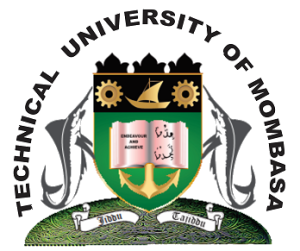 TECHNICAL UNIVERSITY OF MOMBASASCHOOL OF EDUCATIONUNIVERSITY EXAMINATION FOR THE DEGREE OF BACHELOR OF EDUCATION WITH IT 1ST YEAR 1ST SEMESTER 2016/2017 ACADEMIC YEARMAIN CAMPUS – FULL TIMECOURSE CODE: AKI 101COURSE TITLE: INTRODUCTION TO LANGUAGE AND LINGUISTICSEXAM VENUE:					STREAM: (BED-ARTS)DATE:						EXAM SESSION: DECEMBER 2016TIME: 2   HOURS Instructions:Answer  Question ONE (COMPULSORY) and ANY other 2 questionsCandidates are advised not to write on the question paper.Candidates must hand in their answer booklets to the invigilator while in the examination room.Fafanua kauli zifuatazo kuhusu lugha ya binadamu kwa kutumia mifano faafu. (Alama 30)Lugha ni mfumoSauti za lugha ni nasibuLugha ni mali ya jamiiLugha hutumia isharaHakuna lugha iliyo bora kushinda nyingineJadili kwa kutoa mifano katika lugha ya Kiswahili aina tano za nomino. (Alama 20)Fafanua dhana za Isimu Daikronia na Isimu Sinkronia. (Alama 20)Eleza namna taaluma ya Isimu ilivyo na uhusiano na angalau taaluma nyingine nne. (Alama 20)Jadili tofauti zilizopo baina ya lugha ya binadamu na lugha ya wanyama. (Alama 20)